Захід – вікторина   «Казкова країна»Класи: 1Вчитель: О. С. ПогорєловаМета: Вчити дітей інсценувати казку. Правильно в діалозі передаватимову дійових осіб, близько до тексту. Закріпити і поглибити знання дітейпро українські народні казки, які вони знають; навчити за ознаками,подаваними в загадках, відгадувати персонажі казок. Розвивати ізбагачувати словниковий запас, діалогічне мовлення, вміння передаватиемоції, міміку, жести певного образу. Виховувати вміння уважно слухати своготовариша, бажання брати участь у драматизації та проявляти інтерес йлюбов до українських народних казок, колискових пісень.Обладнання: ілюстрації до українських народних казок: “Ріпка”,“Коза-дереза”, “Рукавичка”, Котик і півник”, “Солом’яний бичок”; пазли.                                                 Хід заняття-Діти, сьогодні ми з вами потрапимо в чарівний ліс,  де зустрінемось з казкою, Давайте ми разом скажемо ось такі слова:                                             Ми в чарівний ліс підем,                                             Казку в лісі ми знайдем.                                             Кругом себе повернись,                                             Казко, де ти? Нам з’явись!-Ось ми і в чарівному лісі. Казка приготувала нам цікаві завдання. 1. Відгадування загадок про казки.1.Вигнав дід козу із хати,Та й пішла вона блукати.В зайця хатку відібралаВсі козу ту виганяли.Рак козуню ущипнув-Зайцю хатку повернув. (Коза-Дереза)2.Загубив дід рукавичку,Рукавичку-невеличку.Звірі в неї поховались.Бо морозу налякались.Так вже тісно їм усім-Ось-ось-ось порветься дім. (Рукавичка)-А хто сховався в рукавичку? (Відповіді дітей)3. Я – бичок-третячок,Смоляний в мене бочок.Із соломи дід зробивІ смолою засмолив. (Солом`яний бичок)4.Сидить півник на печі,Їсть смачненькі калачі.Тут лисичка прибігає,Мерщій півника хапає.Біжить котик рятувати,В лиски півника забрати. (Кіт та Півень)2. «Хто швидше складе казку (пазл)»- Склади казку з частин.3.Фузкультхвилинка                                Стрілись в лісі всі звірята                                І давай все розглядати                                Трава низенька-низенька,                                Дерева високі-високі.                                Вітер дерева колише-гойдає                                То вгору, то назад, то вниз нахиляє.                                А по доріжці зайчик скакає:                                 Мабуть, це друзів своїх він шукає.                                 І тихесенько сіли.     (Діти сідають на стільці.)4. «Впізнай героя за його телеграмою»- Я запросила до нас багато гостей, але нажаль вони не змогли приїхати до нас і лише надіслали телеграми. Щоправда, на телеграмах немає підписів. Я зачитаю вам їх, а ви маєте здогадатися від кого вони.1. «Дуже засмучена, випадково розбила яєчко, прийти не зможу.» (Курочка Ряба)2. «З`їв семеро козенят – болить живіт» (Вовк і семеро козенят)3. «Моє гусенятко десь забарилось, тому прилетіти не можу.» (Івасик-Телесик)4. «Ніяк не витягнемо ріпку, тому прибути не зможемо.» (Дід)5. «Я від діда втік, я від баби втік, а до вас не прибіг.» (Колобок)5. «Впізнай з якої казки»-Я називаю загублені речі, а відгадуєте, з якої вони казки.1. Глечик з вузькою шийкою(Лисичка і Журавель)2. Борошно (Колобок)3. Яйце (Курочка Ряба)4. Солома (Солом`яний бичок)5. Пір`ячко (Івасик-Телесик)6.  Інсценізація уривку  казки «Колобок»-А зараз послухайте ще загадку і відгадайте, про кого вона.                Спекла його бабуся                Із борошна й яєць.                Такий він гарний вдався-                Ну просто молодець!                Кругленький, рум’яненький,                Веселий і меткий.                Та тільки втік із дому,                 Попав у ліс густий.-А з ким зустрівся в лісі Колобок? Давайте ми з вами зараз покажемо, як Колобок зустрівся із зайчиком та вовком. 6. Підсумок-Ви гарно знаєте українські народні казки.                        Я хочу, щоб ніколи не лишав вас світ казковий.                       Навіть, коли ви станете дорослими людьми.                       Щоб з вами радо зустрічались і завжди щиро усміхались.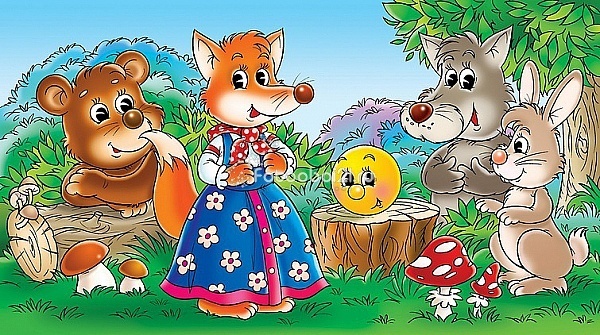 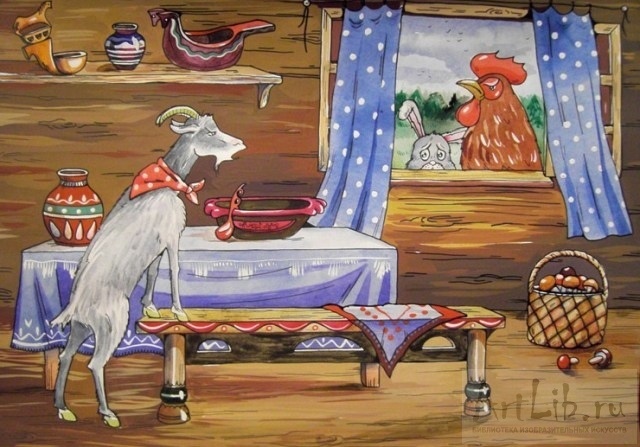 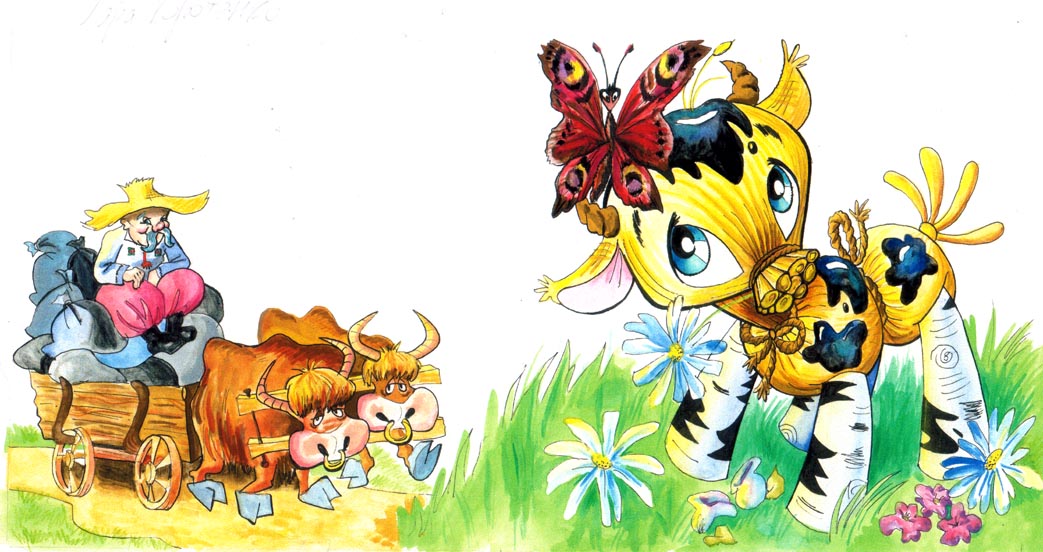 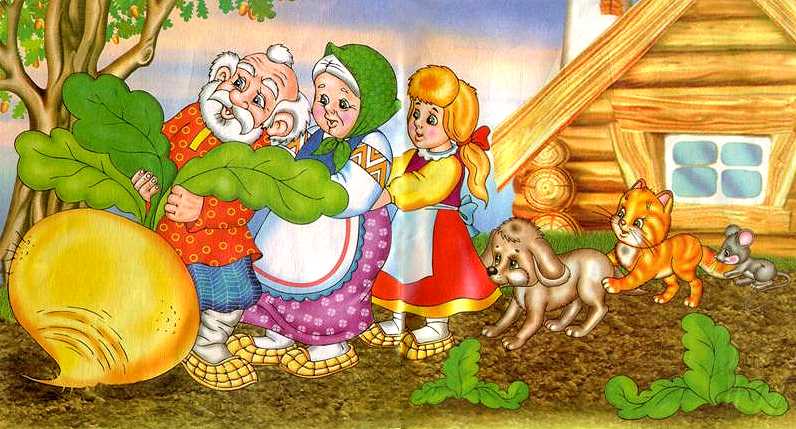 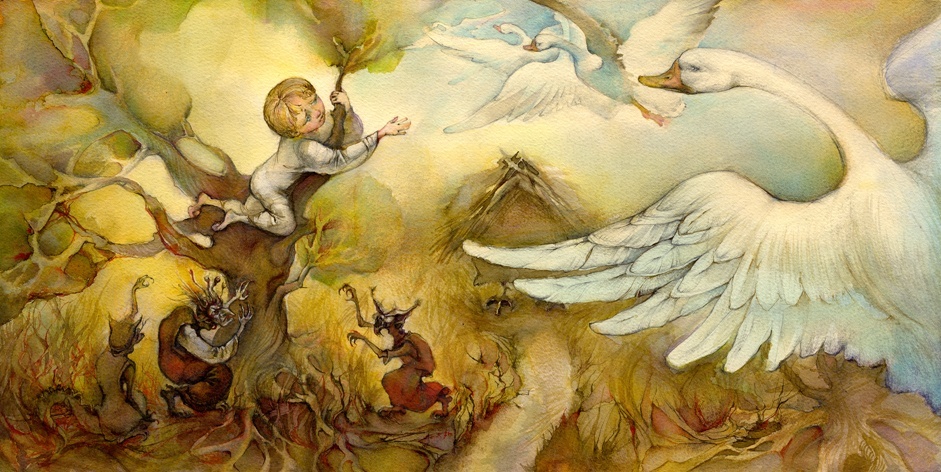 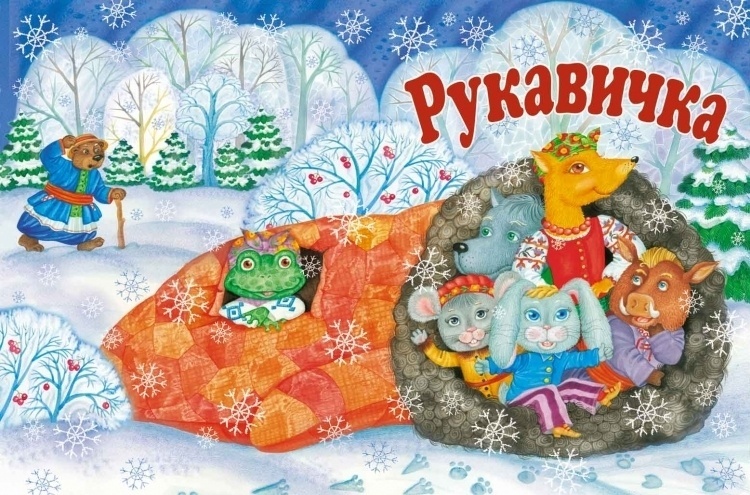 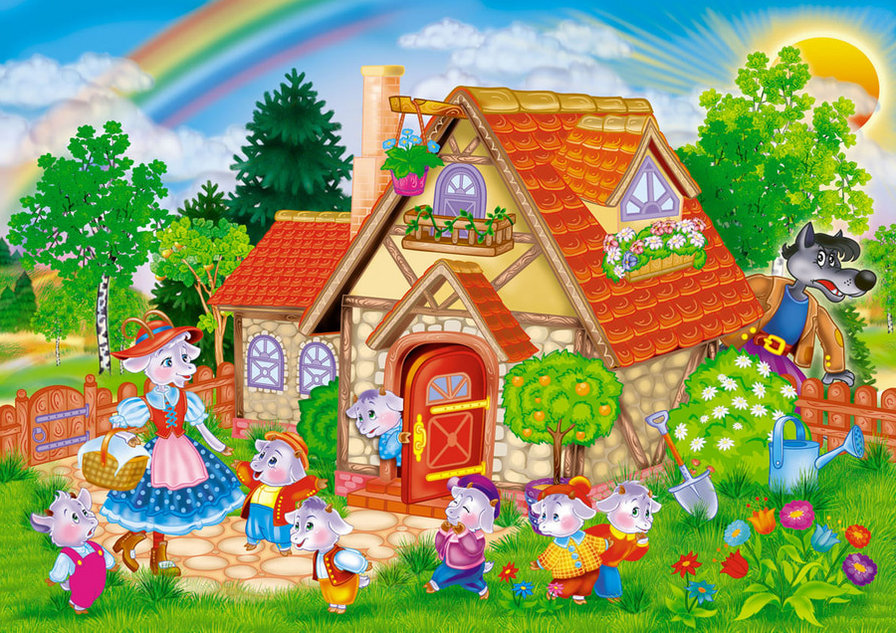 